แผนการจัดการเรียนรู้ที่ ๕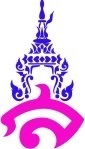 หน่วยการเรียนรู้ที่ ๕ วิจักษ์วิจาณ์งานเขียนไทย   เรื่อง  รามเกียรติ์ ตอนนารายณ์ปราบนนทก (ท่องจำบทประพันธ์)วิชา ภาษาไทย			ชื่อรายวิชา  ภาษาไทย ท ๒๒๑๐๑	        กลุ่มสาระการเรียนรู้  ภาษาไทยชั้น มัธยมศึกษาปีที่ ๒   		ภาคเรียนที่ ๑	ปีการศึกษา ๒๕๕๙	        เวลา  ๒  ชั่วโมง	                    ผู้สอน  นางสาวชไมพร  ไชโย	อาจารย์พี่เลี้ยง  อ.ภาคภูมิ  คล้ายทองมาตรฐานการเรียนรู้มาตรฐาน  ท ๕.๑    เข้าใจและแสดงความคิดเห็น  วิจารณ์วรรณคดีและวรรณกรรมไทยอย่างเห็นคุณค่าและนำมาประยุกต์ใช้ในชีวิตจริง		                         ตัวชี้วัด	ท ๕.๑  ม.๒/๕	ท่องจำบทอาขยานตามที่กำหนด และบทร้อยกรองที่มีคุณค่าตามความสนใจจุดประสงค์การเรียนรู้นักเรียนสามารถท่องจำบทประพันธ์จากวรรณคดีเรื่องรามเกียรติ์ ตอน นารายณ์ปราบนนทกได้	นักเรียนสามารถอธิบายคุณค่า	บทประพันธ์จากวรรณคดีเรื่องรามเกียรติ์ ตอน นารายณ์ปราบนนทกที่ตนเองท่องจำได้นักเรียนมีวินัยในการทำงาน	สาระสำคัญ	วรรณคดีเรื่องรามเกียรติ์  ตอน นารายณ์ปราบนนทก  เป็นบทพระราชนิพนธ์ในพระบาทสมเด็จพระพุทธยอดฟ้าจุฬาโลกมหาราช  ได้รับยกย่องจากวรรณคดีสโมสรให้เป็นยอดแห่งกลอนบทละคร   มีคุณค่าในด้านต่างๆ ทั้งด้านวรรณศิลป์และด้านเนื้อหา   มีคุณแค่แก่การท่องจำสาระการเรียนรู้วรรณคดีเรื่องรามเกียรติ์ ตอน นารายณ์ปราบนนทก						หลักการวิเคราะห์คุณค่าวรรณคดีคุณลักษณะอันพึงประสงค์											๑. มีวินัย											สมรรถนะสำคัญ													-กิจกรรมการเรียนรู้											กิจกรรมนำเข้าสู่บทเรียน											๑. นักเรียนและครูร่วมกันสนทนาถึงความสำคัญของวรรณคดีเรื่องรามเกียรติ์					๒. ครูทบทวนและเชื่อมโยงความรู้เดิมของนักเรียนเรื่องรามเกียรติ์ ตอน นารายณ์ปราบนนทก จากคาบเรียนที่ผ่านมา  และแจ้งวัตถุประสงค์การสอน  พร้อมทั้งอธิบายว่า การท่องจำบทประพันธ์จากวรรณคดีมีความสำคัญอย่างไรกิจกรรมพัฒนาผู้เรียน											๓. นักเรียนแต่ละคนเลือกบทประพันธ์จากวรรณคดีเรื่องรามเกียรติ์  ตอน นารายณ์ปราบนนทก  ที่ตนเองชื่นชอบเพื่อท่องจำคนละ  ๔ บท											๔. นักเรียนฟังการบรรยายทบทวนเรื่อง “หลักการวิเคราะห์วรรณคดีไทย” จากครูโดย				๕. นักเรียนทุกคนฝึกท่องจำบทประพันธ์ที่ตนเองชื่นชอบ  พร้อมทั้งฝึกวิเคราะห์คุณค่าโดยอธิบายว่าบทประพันธ์ที่ตนเองเลือกมีคุณค่าอย่างไร										๖. ครูแจ้งเกณฑ์การประเมินการสอบท่องจำบทประพันธ์ให้นักเรียนทราบ					๗. นักเรียนทุกคนสอบท่องจำบทประพันธ์จากวรรณคดีเรื่องรามเกียรติ์  ตอน  นารายณ์ปราบนนทก ที่ตนเองชื่นชอบ  (ครูมีหน้าที่ประเมินตามเกณฑ์ที่กำหนดไว้)  							กิจกรรมรวบยอด												๘. นักเรียนและครูร่วมกันสรุปความรู้จากการสอบท่องจำบทประพันธ์ของวรรณคดีเรื่องรามเกียรติ์ ตอน นารายณ์ปราบนนทกสื่อการเรียนรู้													๑. หนังสือเรียนภาษาไทยชั้นมัธยมศึกษาปีที่ ๒ (วรรณคดีวิจักษ์)					แหล่งการเรียนรู้													๑. ห้องสมุดโรงเรียนสาธิตมหาวิทยาลัยราชภัฏสวนสุนันทา (ฝ่ายมัธยม)					๒. ห้องสมุดมหาวิทยาลัยราชภัฏสวนสุนันทาการวัดและประเมินผลลงชื่อ..................................................ผู้สอน			ลงชื่อ......................................................ผู้สอน(นางสาวชไมพร  ไชโย)			           	 ( นายภาคภูมิ  คล้ายทอง)        นักศึกษาฝึกประสบการณ์วิชาชีพ				        อาจารย์พี่เลี้ยงบันทึกหลังสอน	๑. ผลการสอน	๒.  ปัญหาและอุปสรรค	๓.  ข้อเสนอแนะ								ลงชื่อ...................................................ผู้สอน									  (นางสาวชไมพร  ไชโย)ความเห็นของหัวหน้ากลุ่มสาระการเรียนรู้วิชาภาษาไทย								.........................................................................................................									ลงชื่อ................................................................									      (อาจารย์ ดร.บัวลักษณ์   นาคทรงแก้ว)									    หัวหน้ากลุ่มสาระการเรียนรู้วิชาภาษาไทยความเห็นของรองผู้อำนวยการโรงเรียนฝ่ายวิชาการ...........................................................................................................									ลงชื่อ................................................................									      (อาจารย์พรสิรินทร์   หาเรือนทรง)									  	รองผู้อำนวยการฝ่ายวิชาการ เกณฑ์การสอบท่องจำบทประพันธ์เกณฑ์การประเมินการผ่าน      คะแนนร้อยละ  ๖๐ ถือว่าผ่านเกณฑ์เป้าหมายหลักฐานเครื่องมือวัดเกณฑ์การประเมินสาระสำคัญ	    วรรณคดีเรื่องรามเกียรติ์  ตอน นารายณ์ปราบนนทก   มีคุณค่าในด้านต่างๆ ทั้งด้านวรรณศิลป์และด้านเนื้อหา   มีคุณแค่แก่การท่องจำคะแนนจากการสอบท่องจำบทประพันธ์แบบประเมินการสอบท่องจำบทประพันธ์ร้อยละ ๖๐ ผ่านเกณฑ์ตัวชี้วัด ท ๕.๑  ม.๒/๕	ท่องจำบทอาขยานตามที่กำหนด และบทร้อยกรองที่มีคุณค่าตามความสนใจคะแนนจากการสอบท่องจำบทประพันธ์แบบประเมินการสอบท่องจำบทประพันธ์ร้อยละ ๖๐ ผ่านเกณฑ์คุณลักษณะอันพึงประสงค์
๑. มีวินัยคะแนนจากการสอบท่องจำบทประพันธ์แบบประเมินการสอบท่องจำบทประพันธ์ร้อยละ ๖๐ ผ่านเกณฑ์องค์ประกอบการประเมินเกณฑ์การให้คะแนนเกณฑ์การให้คะแนนเกณฑ์การให้คะแนนองค์ประกอบการประเมิน๓ (ดีมาก)๒ (ดี)๑ (พอใช้)๑. อ่านออกเสียง ร ล และ คำควบกล้ำ ร ล ว   ถูกต้องอ่านออกเสียง ร ล และคำควบกล้ำ ร ล ว ถูกต้องชัดเจนอ่านออกเสียง ร ล และคำควบกล้ำ ร ล ว ไม่ถูกต้อง ๒ ครั้งอ่านออกเสียง ร ล และคำควบกล้ำ  ร ล ว ไม่ถูกต้องเกิน ๒ ครั้ง๒. การอธิบายคุณค่าอธิบายคุณค่าของบทประพันธ์ที่ท่องได้ตรงประเด็น  ตรงตามบทประพันธ์  มีความถูกต้องชัดเจนอธิบายคุณค่าของบทประพันธ์ที่ท่องได้ตรงประเด็น  ตรงตามบทประพันธ์  มีความถูกต้องอธิบายคุณค่าของบทประพันธ์ที่ท่องได้ตรงประเด็น  ตรงตามบทประพันธ์  ๓. การเว้นวรรคตอน    ถูกต้องอ่านเว้นวรรคตอนได้ถูกต้องชัดเจนอ่านเว้นวรรคตอนไม่ถูกต้อง ๒ ครั้งอ่านเว้นวรรคตอนไม่ถูกต้องเกิน ๒ ครั้ง๔. น้ำเสียง ไพเราะ สละสลวยและลีลาท่าทางในการอ่านเหมาะสมอ่านเสียงดังชัดเจน น้ำเสียงและลีลาเหมาะสมกับบทร้อยกรองที่อ่านอ่านเสียงดัง ชัดเจน น้ำเสียงแต่ลีลาท่าทางไม่เหมาะสมกับบทร้อยกรองที่อ่านอ่านเสียง ไม่ชัดเจน น้ำเสียง และลีลาท่าทาง ไม่เหมาะสม๕. ไม่อ่านข้าม/อ่านเพิ่ม /ตู่คำอ่านออกเสียงได้ถูกต้องชัดเจนทุกคำ ทุกข้อความทุกประโยคอ่านออกเสียงไม่ถูกต้องชัดเจน มีการอ่านตู่คำ                   หรือเพิ่มคำ ๒ คำอ่านออกเสียงไม่ถูกต้องชัดเจน มีการอ่านตู่คำ และเพิ่มคำ เกิน  ๒ คำ๖. ความคล่องแคล่ว และแม่นยำอ่านออกเสียงบท                     ร้อยกรองด้วยความคล่องแคล่ว และแม่นยำ มีความมั่นใจสูงอ่านออกเสียงบทร้อยกรองไม่คล่องแคล่ว ไม่แม่นยำ  ขาดความมั่นใจ ๒ ครั้งอ่านออกเสียง                             บทร้อยกรองไม่คล่องแคล่วและไม่แม่นยำ ไม่มีความมั่นใจ๗. ความมีวินัยท่องตรงเวลาท่องหลังจากเวลาที่กำหนด                 1 วันท่องช้ากว่าเวลาที่กำหนดตั้งแต่ 2 วันเป็นต้นไป๑๐ –  ๑๒ดีมาก๗   –  ๙ดี๔   –  ๖พอใช้๐   –  ๓ควรปรับปรุง